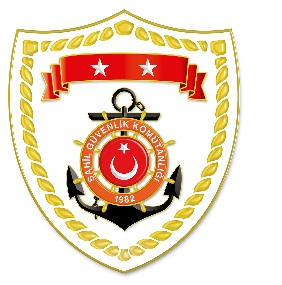 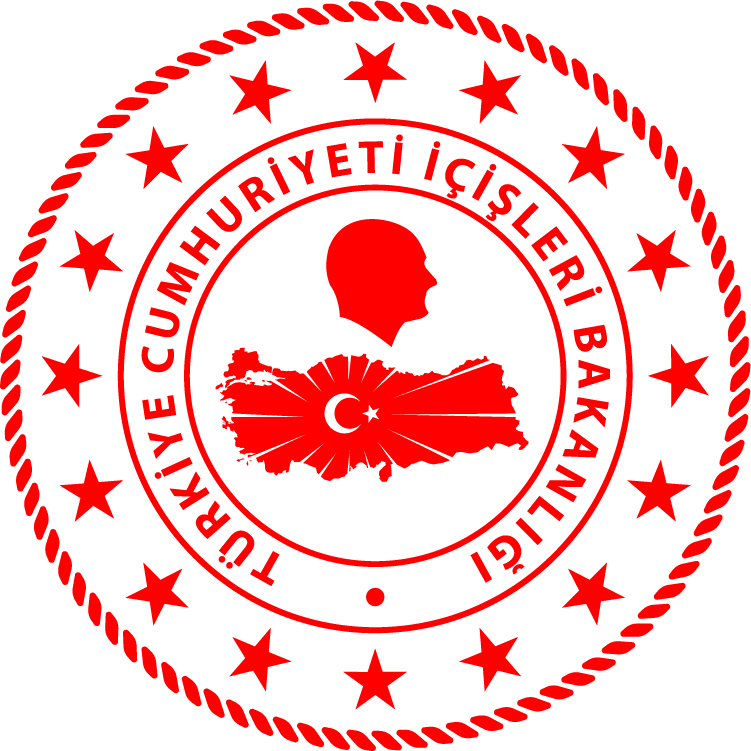 SG Ege Deniz Bölge Komutanlığı *Paylaşılan veriler deniz yoluyla yapılan düzensiz göç esnasında meydana gelen ve arama kurtarma faaliyetleri icra edilen olaylara ait bilgiler içerdiğinden olayların bitiminde değişiklik  gösterebilmektedir. Nihai istatistikî verilere, sona eren ay verisi olarak   linkinden ulaşılabilmektedir.*Statistical information given in the table may vary because they consist of data related    incidents which were occured and  turned into search and rescue operations.The exact numbers at the end of the related month is avaliable on www.sg.gov.tr/duzensiz_goc_istatistikleri.htmlS.NoTARİHMEVKİ VE SAATDÜZENSİZ GÖÇ VASITASIYAKALANAN TOPLAM DÜZENSİZ GÖÇMEN KAÇAKÇISI/ŞÜPHELİKURTARILAN TOPLAM DÜZENSİZ GÖÇMEN/ŞAHIS SAYISIBEYANLARINA GÖRE KURTARILAN
 DÜZENSİZ GÖÇMEN UYRUKLARI109 Ağustos 2022İZMİR/ Karaburun01.15Lastik Bot-5425 Eritre, 28 Yemen, 1 Liberya209 Ağustos 2022MUĞLA/Bodrum03.102 Lastik Bot-6122 Suriye, 8 Filistin, 5 Kongo,1 Güney Afrika, 3 Mali, 2 Yemen, 
16 Orta Afrika, 4 Togo309 Ağustos 2022İZMİR/Urla04.00Lastik Bot-5247 Liberya, 3 Eritre, 2 Yemen, 409 Ağustos 2022MUĞLA/Bodrum05.35Yüzerek-11 Filistin509 Ağustos 2022AYDIN/Kuşadası06.16Can Salı-1917 Kongo, 1 Güney Afrika,1 Ruanda609 Ağustos 2022MUĞLA/Marmaris06.45Yelkenli Tekne-1613 Suriye, 3 Filistin709 Ağustos 2022İZMİR/Urla12.35Karada-4727 Yemen,17 Eritre, 2 Somali, 1 Mali 809 Ağustos 2022İZMİR/Urla13.45Karada-32 Özbekistan, 1 Afganistan 909 Ağustos 2022İZMİR/Urla14.40Lastik Bot-4436 Liberya, 6 Eritre, 2 Yemen1009 Ağustos 2022MUĞLA/Marmaris15.45Can Salı-1717 Suriye1109 Ağustos 2022MUĞLA/Fethiye21.35Deniz Üzerinden-54 Afganistan, 1 İran1209 Ağustos 2022MUĞLA/ Marmaris23.50Karada-2724 Suriye, 3 Filistin1309 Ağustos 2022İZMİR/Urla22.10Karada-33 İran